BRANDON HIGH SCHOOL
BOYS VARSITY BASKETBALLBrandon High School Boys Varsity Basketball falls to Lake Fenton High School 54-36Friday, February 25, 2022
7:00 PM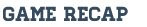 Noah Gillespie- 13 points Drew Hickmott- 8 points, 6 rebounds 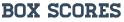 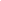 